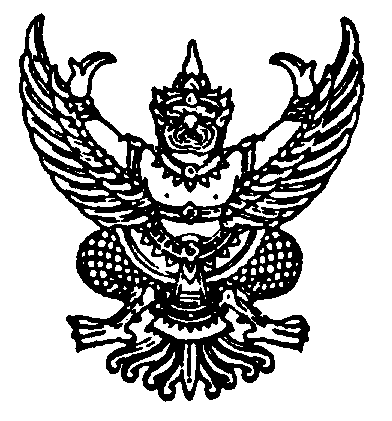 ประกาศองค์การบริหารส่วนตำบลตาเซะเรื่อง  รายชื่อผู้มีสิทธิเข้าสอบเพื่อสรรหาและเลือกสรรเป็นพนักงานจ้างขององค์การบริหารส่วนตำบลตาเซะ อำเภอเมืองยะลา จังหวัดยะลา**********************************		ตามที่ องค์การบริหารส่วนตำบลตาเซะ  ได้ประกาศรับสมัครบุคคลเพื่อสรรหาและเลือกสรรเป็นพนักงานขององค์การบริหารส่วนตำบลตาเซะ อำเภอเมืองยะลา จังหวัดยะลา จำนวน 1 ตำแหน่ง 1 อัตรา        ตามประกาศองค์การบริหารส่วนตำบลตาเซะ ลงวันที่ 28 พฤศจิกายน 2559 เพื่อปฏิบัติงานในส่วนสำนักงานปลัด ซึ่งได้ประกาศรับสมัคร ตั้งแต่ วันที่ 7 – 16 ธันวาคม 2559 ไปแล้ว นั้นบัดนี้ การรับสมัครได้เสร็จสิ้นลงแล้ว และได้ตรวจสอบคุณสมบัติและลักษณะต้องห้าม ตาม ข้อ ๔ แห่งประกาศคณะกรรมการพนักงานส่วนตำบลจังหวัดยะลา เรื่อง หลักเกณฑ์และเงื่อนไขเกี่ยวกับพนักงานจ้าง ลงวันที่ ๒๖ กรกฎาคม ๒๕๔๗ และที่แก้ไขเพิ่มเติม และมีคุณสมบัติเฉพาะสำหรับตำแหน่งรวมทั้งเงื่อนไขในการรับสมัครเท่าที่ผู้สมัครได้แจ้งไว้ในใบสมัครแล้ว ปรากฏว่า ผู้มีสิทธิเข้าสอบเพื่อสรรหาและเลือกสรรเป็นพนักงานจ้างขององค์การบริหารส่วนตำบลตาเซะ มีรายชื่อดังนี้พนักงานจ้างตามภารกิจ ตำแหน่ง ผู้ช่วยเจ้าพนักงานพัฒนาชุมชน รหัสตำแหน่ง 001		การตรวจสอบคุณสมบัติรวมทั้งเงื่อนไขในการสมัครและการประกาศรายชื่อผู้มีสิทธิเข้าสอบในครั้งนี้ องค์การบริหารส่วนตำบลตาเซะได้ตรวจสอบและประกาศตามเอกสารและข้อเท็จจริงที่ผู้สมัครได้ยื่นและรับรองตนเองในใบสมัครว่าเป็นผู้มีคุณสมบัติทั่วไปและ มีคุณสมบัติเฉพาะสำหรับตำแหน่งตรงตามประกาศรับสมัครหากปรากฏภายหลังว่าผู้สมัครรายใดมีคุณสมบัติดังกล่าวไม่ครบถ้วน องค์การบริหารส่วนตำบลตาเซะ จะถือว่าเป็นผู้ขาดคุณสมบัติ และไม่มีสิทธิได้รับการแต่งตั้งให้ดำรงตำแหน่ง		ทั้งนี้ องค์การบริหารส่วนตำบลตาเซะ จะดำเนินการสอบภาคความรู้ความสามารถทั่วไป (ภาค ก) และภาคความรู้ความสามารถที่ใช้สำหรับเฉพาะตำแหน่ง (ภาค ข) ในวันที่ 21 ธันวาคม 2559 ตั้งแต่เวลา 10.0๐ น. – ๑๒.๐๐ น. ณ. ห้องประชุมที่ทำการองค์การบริหารส่วนตำบลตาเซะ อำเภอเมืองยะลา จังหวัดยะลา	จึงประกาศมาให้ทราบโดยทั่วกัน			     ประกาศ  ณ  วันที่   19   เดือน  ธันวาคม  พ.ศ. ๒๕๕9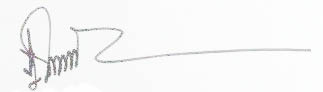    (นายมูฮัมเหม็ด  หะมะ)					     นายกองค์การบริหารส่วนตำบลตาเซะลำดับที่ชื่อ – สกุลเลขประจำตัวหมายเหตุ1นางสาวไซนูร์  เจ๊ะแล001001